ПРОГРАММА СЕМИНАРА:1. Контроль и надзор:- ст. 54.1 НК РФ – первые результаты правоприменительной практики;- новый сервис ФНС России «Прозрачный бизнес». Как теперь жить прозрачными?- контроль за ценами сделок в новом формате;- камеральные проверки – озвучена позиция ФНС по ряду важнейших вопросов проведения;- международный автоматический обмен налоговой информацией – впервые в 2018 г. Что нас ждет?- банковский контроль. Появление возможности обжаловать решения банка о приостановке операции, отказе в открытии счета;- валютный контроль: новое ужесточение;- государственный контроль (надзор) всех видов: новый риск-ориентированный подход; введение проверочных листов (списков контрольных вопросов). Информация для бухгалтера;- другие важные новшества.2. Основные налоги:2.1. НДС: - восстановление НДС при выбытии имущества – принципиально новая позиция контролеров!- новое в администрировании – интересы ФНС к информации от налогоплательщика расширяются;- новые разъяснения по вычетам и возмещению налога;- пилотный проект по металлолому: как с этим жить?- отказ от ставки 0 % для экспортера – как и стоит ли?- перечень сырьевых товаров утвержден;- раздельный учет – новые сложно выполнимые требования закона;- другие важные новшества.2.2. Налог на прибыль:- новые возможности списания расходов на отдых и обучение кадров;- расходы по командировкам, личному транспорту работников, служебным разъездам – новые принципиальные разъяснения Минфина и ФНС России;- инвестиционный вычет;- другие важные новшества.2.3. Имущественные налоги:- проблема квалификации объекта как недвижимого – новая декларация требует ясности в умах;- применение освобождения от налога для объектов 1 и 2 амортизационных групп – как верно применить с учетом новых правил определения СПИ в бухучете;- льготная «движимость» 3- амортизационных групп – как представить информацию в декларации?- другие ключевые новшества в уплате налога на имущество.2.4. НДФЛ:- новые коды видов доходов;- «горячие» ошибки в отчетности и учете по НДФЛ;- другие важные новшества и перспективы развития налогообложения.3. Страховые взносы: - объект обложения в отношении ИП, выплат по договорам ГПХ, директорской зарплаты – актуальные проблемы;- новые разъяснения по вопросам применения льгот по страховым взносам;- новые контрольные соотношения по Расчету по страховым взносам от ФСС и ФНС – применяем на практике;- новые виды контроля «зарплатных» налогов и новые санкции за неуплату взносов;- изменения в вопросе выплаты пособий по временной нетрудоспособности и пособия по уходу за ребенком при работе сотрудника на условиях неполной занятости;- новые разъяснения по расчету среднего заработка при замене лет расчетного периода;- другие важные новшества.4. Бухгалтерский учет: - новые обязанности аудиторов и тех, кто оказывает услуги по ведению учета – доносить на своих клиентов стало обязательным!- новый план реформы бухучета, превращение ПБУ в ФСБУ;- изменения, внесенные в ПБУ 1/2008 «Учетная политика организации» - практическое значение;- новая редакция ПБУ 3/3006 с 2019 года;- новый ГОСТ по оформлению документации: соотносим с требованиями оформления документов для целей бухгалтерского и налогового учетов;- реформа ККТ: теперь касается практически каждого. Сроки перехода на онлайн-кассы, расширение сферы применения ККТ на безнал, новый уровень контроля. Оптимальная интеграция в новую реальность;- другие важные новшества.5. Трудовое законодательство:- новый МРОТ и новый порядок определения РМЗП;- новые пояснения по порядку выплаты заработной платы за первую и вторую половины месяца и порядку удержания, перечисления НДФЛ с этих сумм;- новый подход к контролю соблюдения трудового законодательства: категории риска работодателей, штрафные баллы за нарушения, проверочные листы и т.п.- другие важные новшества.6. Гражданское законодательство: - обработка персональных данных: новые требования и пояснения, резко возросшие штрафы;- скорректированы и дополнены положения ГК РФ о займах, кредитах, факторинге и т.д. – с июня 2018 в действии;- принципиальные изменения в законодательстве о банкротстве.7. Ответы на вопросы.Стоимость – 4400 руб.* Обеспечиваем авторским раздаточным материалом.Для всех участников - обед в кафе, 2 кофе-паузы - в подарок! Скидки:- при оплате до 13.09.2017 – 10% (3960 р.);  - при участии от 2-х человек – 7% (4092 р.);     - при регистрации на сайте – 5% (4180 р.);  - по дисконтной карте (3740 р.).   Скидки не суммируются. 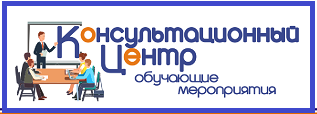 Тематический семинар27 сентября с 10.00 до 17.00 час.«Бухгалтер вышел из отпуска: обзор летних изменений»Лектор: Стажкова Мария Михайловна - к.э.н., аудитор, генеральный директор Национальной гильдии бухгалтеров и аудиторов, преподаватель курсов повышения квалификации ИПБ России,  доцент кафедры финансов РАНХиГС, зав.кафедры Менеджмента Института культурологии ГАУГН РАН, доцент ГАУГН РАН. Автор многочисленных статей по вопросам оптимизации налогообложения, бухгалтерского и налогового учета, финансового анализа, управленческого учета и бюджетирования и монографий (г.Москва).Семинар состоится по адресу:г.Смоленск, ул. Коммунистическая, 6Учебный центр компании “Выбор”Регистрация на семинар:Тел: (4812) 701-202;Сот.тел.:  60-67-27;  8-910-117-83-97E-mail: umc@icvibor.ru Сайт: http://icvibor.ru/rent/